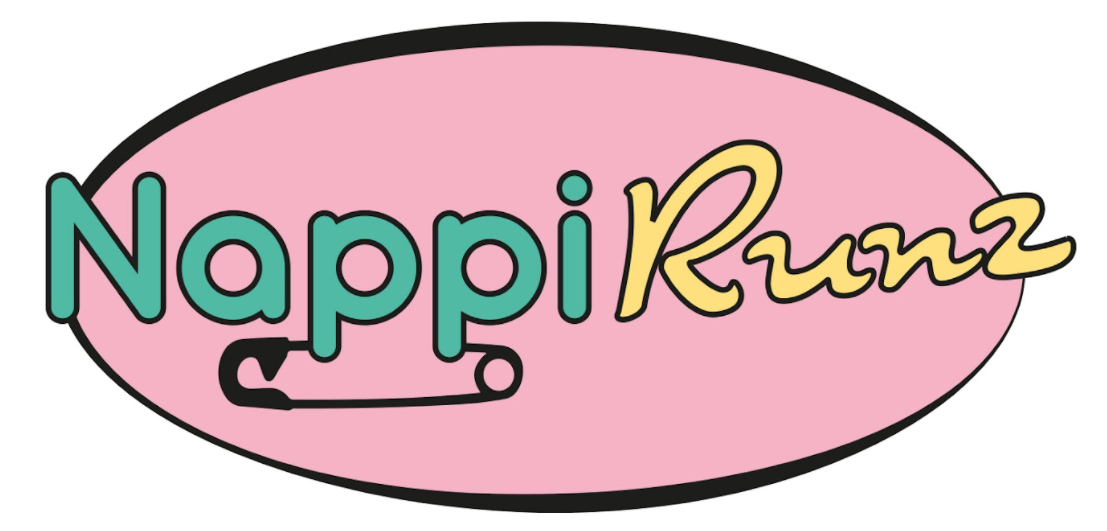 Nappy Referral FormA referral can be made by a professional who works with families, such as:Health Visitor, Midwife, Teacher, GP, Community Support/Charity Worker, Social Worker, Minister.Details of person making referral:Please note that currently we hold stock in all sizes but have set a maximum individual request limit of six packs for size 1 and 2 and three packs for sizes 3 - 8 **As some brands of pull up are gendered we ask that you specify boy or girl also.Additional Requests:*To understand more about the impact NappiRunz is having in the community we are looking to expand the data we collect on where the nappies go. This helps us collate more information on our reach across Edinburgh the Lothians and Fife.** In some cases, we will not be able to fulfil all requests, but our team will endeavour to get back in touch once stocks have increased.NameOrganisationPhone numberIs the family a new referral or one we have previously supported*SizeNumber RequiredSizeNumber Required071824 pull ups35 pull ups46 pull ups4+5 night pull ups 56 night pull ups5+7 night pull ups68 night pull ups6+BOYGIRL